Nonprofit Advocacy Tools Assessment[Organization Name], [Month, Year]Table of ContentsPlan your Advocacy Journey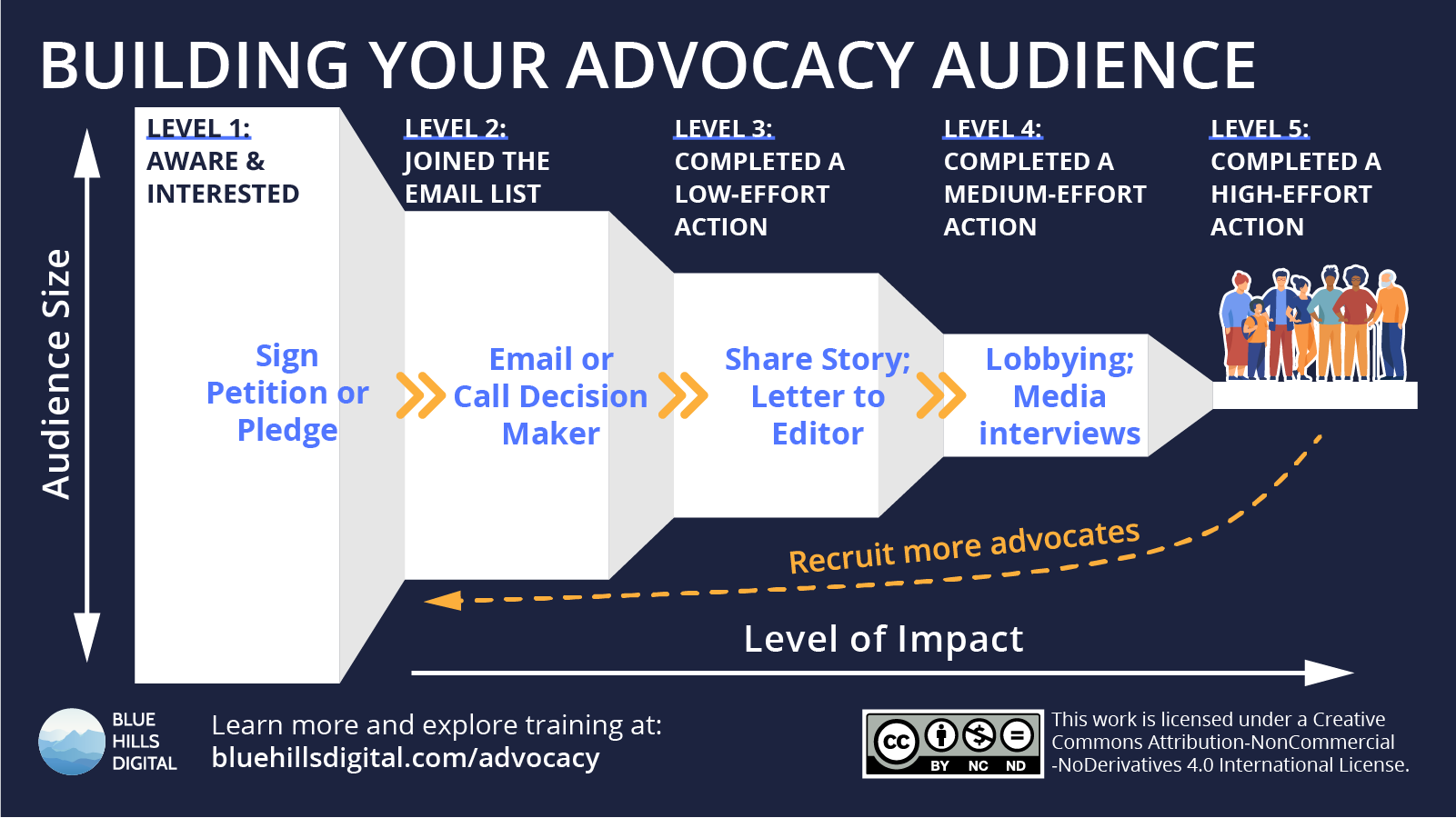 Refer back to the framework for Building an Advocacy Audience. Fill out the table below with details of the audience members and advocacy actions at each stage for your organization.Answering these three questions will help you define goals for your advocacy program. The answers don’t need to be exact — the questions are intended to start a conversation about your current advocate journey.What actions indicate someone has reached this level at your org?How many people in your audience have reached this level currently?Where does this data liveIf you don’t have the tools for one of these steps yet, or haven’t set the tools up yet, enter the information anyway and highlight the cell to return to later.What tools and technology do you already have in place?In the table below, enter details about any existing tools, technology, or software you already have that serves any of the functions listed.In the Tool Name column, consider including a link to the tool vendor website.In the Details column, consider adding notes about the annual cost of each tool and the staff member or team that has primary responsibility for the tool.Identify gaps and start researching new tools or integrationsThe final step in this assessment is to map out your ideal advocacy user journey — we recommend using a whiteboard or other visual tool to start this process.For each step or action that audience members take, include notes about (A) where you will use existing tools, OR (B) highlight steps where you don’t yet have a tool that provides the functionality you need.These highlighted gaps will give you the starting point for researching what new tools you need to invest in.HOW TO USE THIS TEMPLATETo use this document in Google Docs, sign in to your Google Account, go to File > Make a Copy. Rename your copy and get started editing.To edit this document in Microsoft Word, go to File > Download and select Microsoft Word.This template is intended as a starting point in understanding your organization’s technology needs to build or expand an advocacy program. Customize the sections to meet your needs, and refer back to our Nonprofit Advocacy Tools and Technology Guide for more tips.LevelWhat actions indicate someone has reached this level at your org?How many people in your audience have reached this level currently?Where does this data live?1: Aware and interestedFollowing one of our social media channelsVisiting our issue or blog URLs on the websiteWe have ~ 20k followers across all social channels.We average 15k active users on the website each monthSocial channelsJoined the email listSign up for email alertsSigned the petition for XYZCompleted a low-effort actionCompleted a medium-effort actionSubmitting a story for inclusion in a story libraryHaven’t built the story library yetCompleted a high-effort actionFunctionTool NameDetails (e.g. annual cost, staff lead)WebsiteWordPress websiteMarCommsSocial media channelsInstagram, TikTokBulk email marketingMailchimpSMS / Text MessagingOnline Form BuilderAdvocacy Action Tools (petitions, call/email)Donation formsDonor CRMWorkflow automationWeb analyticsNeed more support?Check out the tips in our Nonprofit Advocacy Tools and Technology Guide. The guide also includes a link you can use to schedule a free consultation or training for your organization. We would be happy to help.